ДОДАТКОВІ ГАРАНТІЇДЛЯ УЧАСНИКІВ АТО/ООС, ЧЛЕНІВ ЇХ СІМЕЙ ТА ПОСТРАЖДАЛИХ УЧАСНИКІВ РЕВОЛЮЦІЇ ГІДНОСТІ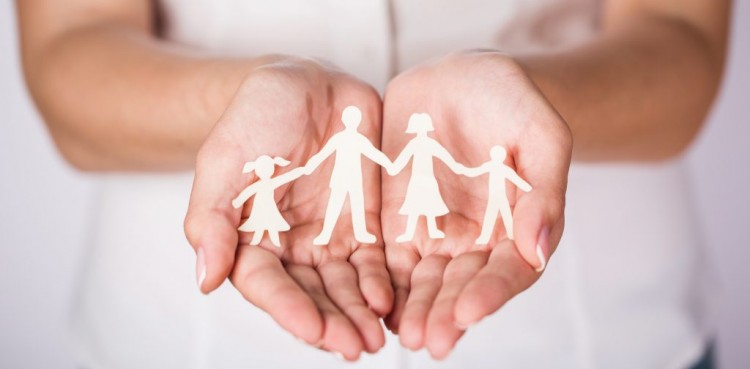 Київською міською радою та Київською міською державною адміністрацією прийнято ряд рішень та розпоряджень щодо встановлення додаткових гарантій учасникам АТО/ООС, членам їх сімей, постраждалим учасникам Революції Гідності та членам сімей киян, які загинули або померли внаслідок поранень, каліцтва, контузії чи інших ушкоджень здоров’я, під час участі в АТО/ООС або Революції Гідності, а саме:- виплата щорічної матеріальної допомоги в розмірі 5000,00 грн учасникам АТО/ООС. Звертатись до Департаменту соціальної політики виконавчого органу Київської міської ради (Київської міської державної адміністрації) за адресою: м. Київ, просп. Комарова, 7);- виплата щорічної матеріальної допомоги в розмірі 25000,00 грн членам сімей киян, які загинули або померли внаслідок поранень, каліцтва, контузії чи інших ушкоджень здоров’я під час участі в АТО/ООС або Революції Гідності. Звертатись до Департаменту соціальної політики виконавчого органу Київської міської ради (Київської міської державної адміністрації) за адресою: м. Київ, просп. Комарова, 7);- виплата допомоги на поховання киян – учасників антитерористичної операції в розмірі 5000,00 грн. Звертатись до Департаменту соціальної політики виконавчого органу Київської міської ради (Київської міської державної адміністрації) за адресою: м. Київ, просп. Комарова, 7);- виплата щорічної грошової допомоги постраждалим учасникам Революції Гідності в розмірі:5000,00 грн – особам, які отримали тяжкі тілесні ушкодження;4000,00 грн – особам, які отримали тілесні ушкодження середньої тяжкості;3000,00 грн – особам, які отримали легкі тілесні ушкодження, побої, мордування.Звертатись до Управління праці та соціального захисту населення Подільської районної в місті Києві державної адміністрації за адресою: м. Київ, вул. Ярославська, 31-Б;- виплата щомісячної матеріальної допомоги для покриття витрат на оплату житлово-комунальних послуг учасникам АТО/ООС та членам їх сімей, які зареєстровані за однією адресою:- на сім’ю з однієї особи – 810,40 грн,- на сім’ю з двох осіб – 1397,30 грн,- на сім’ю з трьох і більше осіб – 2001,80 грн.Звертатись до Управління праці та соціального захисту населення Подільської районної в місті Києві державної адміністрації за адресою: м. Київ, вул. Ярославська, 31-Б;- виплата щомісячної адресної матеріальної допомоги для покриття витрат на оплату житлово-комунальних послуг членам сімей киян, які загинули або померли внаслідок поранень, каліцтва, контузії чи інших ушкоджень здоров’я під час участі в АТО/ООС або Революції Гідності, учасникам війни з числа учасників АТО/ООС:- на сім’ю з однієї особи – 540,20 грн;- на сім’ю з двох осіб – 931,50 грн;- на сім’ю з трьох і більше осіб – 1334,50 грн.Звертатись до Управління праці та соціального захисту населення Подільської районної в місті Києві державної адміністрації за адресою: м. Київ, вул. Ярославська, 31-Б.Телефон для довідок: 425-88-42